关于2022年上半年成人高等教育(含自学考试)本科毕业生学士学位课程考试安排的具体通知 继续教育学院：2022年上半年成人高等教育(含自学考试)本科毕业生学士学位课程考试定于2022年5月14日-5月15日进行。根据当前疫情防控形势与政策，综合考虑考生情况并结合学校实际，经研究决定，本次考试采取线上考试。现将相关事宜通知如下： 一、考试时间     2022年5月14-15日（具体课程考试时间安排详见附件1） 二、考试方式     采用线上方式进行考试，利用“超星学习通APP”进行线上考试。考试具体操作流程详见附件2：超星平台考试操作指南（移动端）。三、考前准备1.考生须准备好带摄像头和网络功能的智能手机1部，并安装“超星学习通APP”，用于考试答题。2.考生须选择环境安静、采光良好、网络信号好、相对封闭的室内进行考试。3.考试期间必须保证电量充足、信号畅通，确保“超星学习通APP”、摄像头、麦克风和音频等可正常使用。 四、考前测试为保证线上考试的顺利进行，请考生于5月10日8：00-20：00期间登录超星平台查询考试科目，并进行考前测试。若考生遇到登录、操作等技术问题，可联系超星网络教学平台技术服务人员（官老师，电话：15980665248，冯老师，电话：13067455298）处理。注：考前测试主要用于考生熟悉考试系统，了解考试流程、调试软硬件环境，请务必重视并在规定的测试时间段内登录。逾期未完成考前测试的学生，后果由考生自行承担。    五、考试纪律及注意事项1.考试当天，请考生于考试前30分钟提前登录超星平台，准备就绪后，监考教师通过在线教学软件完成在线签到，并核查学生签到情况。为避免意外因素影响，请尽量提前登录，合理安排考试时间。2.考生须提前准备好本人居民身份证原件或本人临时身份证原件并牢记学号和密码，以便监考核查和登录考试平台。3.到达考试指定的结束时间后，无论是否完成答题或倒计时是否有剩余时间，系统都将统一收卷，请考生注意作答时间。4.考试全程不定时进行手机屏幕抓拍，考生不得进行录屏、截屏、投屏、接通来电，退出学习通APP，点击进入其他应用程序等操作，否则会中断学习通APP运行，导致考试终止。切屏和分屏超过5次或单次切屏时长超过15秒将视为考试违纪，经监考老师会同考务人员确认考试违纪行为后，监考老师将线上强制“收卷”，该科目考试成绩记为0分。5.考试过程中请确保摄像头打开且无遮挡状态，并对准考生本人，监考老师根据系统监测考试画面，如有违规现象自行负责！6.严肃线上考试纪律。考试过程中，监考老师全程线上监考。考生应按照线上考试的相关规定和监考老师要求，自觉接受考风考纪监督，凡违反考试规定和相关纪律要求，考试成绩记为0分，同时按学校相关文件处理。7.考试过程中，若发生系统故障等问题，可退出重新进入考试界面继续作答，网络正常情况下之前的作答结果将会保存。若故障未解决，请在考试结束前及时联系超星考试平台技术人员获取帮助，逾期将无法再参加考试。    六、考试成绩发布试卷评阅及成绩核对期间，不接受任何成绩查询。待考试通过名单正式公布后，若学生对个人成绩有异议需要申请复核的，请向继续教育学院提出书面申请（附件3），经审核同意后可进行复查。七．其他1.请继续教育学院将考试通知、考试安排及超星平台考试操作指南通知到每位考生，确保考生准时参加考前测试和线上考试。2.在线考试过程中，教务处保持学生申述渠道畅通，学生可以以事实为依据，提供违纪、舞弊相关证据（如截图、聊天记录等），举报在线考试的不良现象。3.考试主要联系电话    超星考试平台技术人员：官老师15980665248，冯老师13067455298，（考试平台问题）教务处：许老师 工作日上班时间0591-22862226，其他时间—18059101170（学生作弊等问题）附件：1. 2022年上半年高等教育自学考试本科毕业生学位课程考试时间安排表2. 超星平台考试操作指南-移动端3. 福建医科大学学生试卷复查申请表福建医科大学教务处2022年4月14日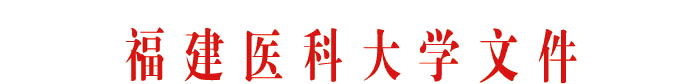 医大教务〔2022〕74号 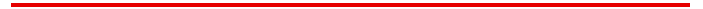 